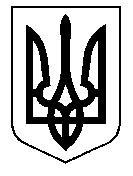 У К Р А Ї Н А Кам'янсько-Дніпровська міська радаКам’янсько-Дніпровского району Запорізької областіДесята сесія восьомого скликанняР І Ш Е Н Н Я 09  лютого 2018 року               м.Кам’янка-Дніпровська                 №  49Про надання дозволу КУ  “Кам’янсько-Дніпровський районний ЦПМСД“  Кам’янсько-Дніпровської районної ради Запорізької області на внесення змін до договору господарського віддання, оперативного управління (безстрокового безоплатного користування ) майном територіальної громади Великознам’янської сільської ради від 04.01.2011 № 1 та додаткової угоди до цього договору        Керуючись ст.26, ч.5 ст. 60 Закону України «Про місцеве самоврядування в Україні», Законом України “Про оренду державного та комунального майна”, положеннями глави 60 Цивільного кодексу України, рішенням міської ради від 19 травня 2017 року № 6 “Про реорганізацію Великознам’янської сільської ради шляхом приєднання” , розглянувши лист - клопотання  головного лікаря КУ  “Кам’янсько -Дніпровський районний ЦПМСД” від 06.02.2018 року вх. № 497/02-01-21  щодо внесення змін до договору господарського віддання, оперативного управління ( безстрокового безоплатного користування) майном територіальної громади Великознам’янської сільської ради від 04.01.2011 № 1 та додаткової угоди до цього договору, з метою впорядкування  укладання договору господарського віддання, оперативного управління (безстрокового безоплатного користування ) майном територіальної громади Великознам’янської сільської ради, приведення питань орендних відносин у відповідність до чинного законодавства України та підвищення ефективності використання майна, що відноситься до комунальної власності Кам’янсько-Дніпровської міської об’єднаної територіальних громади,  міська радав и р і ш и л а :     1.Надати дозвіл КУ  “Кам’янсько-Дніпровський районний ЦПМСД“ Кам’янсько-Дніпровської районної ради Запорізької області на внесення змін до договору господарського віддання, оперативного управління (безстрокового безоплатного користування ) майном територіальної громади Великознам’янської сільської ради від 04.01.2011 № 1 та додаткової угоди до цього договору, а саме:      1.1.У Договорі господарського віддання, оперативного управління (безстрокового безоплатного користування) майном територіальної громади Великознам’янської сільської ради від 04.01.2011року № 1 та  Додатковій угоді до договору внести такі зміни:1.1.1 В преамбулі та в тексті договору та  додатковій угоді до договору в усіх відмінках замінити:“Ми, що нижче підписалися Великознам’янська сільська (селищна) рада, в особі  сільського голови Кучковського Валерія Миколайовича, який діє на підставі Закону України “Про місцеве самоврядування в Україні” (надалі - Власник)“ на:“Кам’янсько-Дніпровська міська рада Кам’янсько-Дніпровського району Запорізької області, в особі Кам’янсько-Дніпровського  міського голови Антоненка Володимира Володимировича, що діє на підставі рішення міської ради від 19 травня 2017 року № 6 “Про реорганізацію Великознам’янської сільської ради шляхом приєднання”   (далі - Власник)”.1.1.2. Пункт 12  “Юридичні адреси сторін, поштові та банківські реквізити” викласти в новій редакції:Власник:Кам’янсько-Дніпровської міської ради Кам’янсько-Дніпровського району Запорізької області.Адреса:  71304, Запорізька область, м. Кам’янка-Дніпровська, вул. Каховська, 98, тел. 2-34-73, E-mail:   k_gorsovet@zp.ukrtel.netРеквізити:Отримувач УК у Кам.- Дн.рн./ОТГ м. К.- Дн./22080402Банк: ГУДКСУ у Запорізькій областіМФО 813015код ЄДРПОУ 38015694р/р 33213850700395 Посада, прізвище, ім’я, по батькові керівника: Кам’янсько-Дніпровський  міський голова - Антоненко Володимир Володимирович.Користувач 1:КУ «Кам’янсько-Дніпровська ЦРЛ» Кам’янсько-Дніпровської районної ради Запорізької області.Адреса: 71304, Запорізька область, м. Кам’янка-Дніпровська, вул. Набережна, 130Банк: ГУ ДКСУ у Кам’янсько-Дніпровському районіМФО 813015, код ЄДРПОУ 01992854, р/р 35414001023286Посада, прізвище, ім’я, по батькові керівника: головний лікар КУ   «Кам’янсько-Дніпровська  ЦРЛ»  Голуб Юрій Володимирович.Користувач 2:КУ «Кам’янсько-Дніпровський районний ЦПМСД» Кам’янсько-Дніпровської районної ради Запорізької області.Адреса: 71304, Запорізька область, м. Кам’янка-Дніпровська, вул. Набережна, 130Банк: ГУ ДКСУ у Кам’янсько-Дніпровському районіМФО 813015, код ЄДРПОУ 38600720, р/р 35419001087197Посада, прізвище, ім’я, по батькові керівника:  головний лікар КУ   «Кам’янсько-Дніпровський районний ЦПМСД »  Дунаєв Валерій Миколайович.    2. Зобов’язати начальника відділу  житлово-комунального господарства, благоустрою,комунальної власності, торгівельного обслуговування, будівництва, транспорту і зв’язку, містобудування та архітектури укласти додаткову угоду № 2 до договору господарського віддання, оперативного управління (безстрокового безоплатного користування) майном територіальної громади Великознам’янської сільської ради № 1 від 04.01.2011 року № 1, в якій зазначити, що вона набуває чинності з  01.01.2018 року відповідно до зобов’язань, які виникли на цю дату.    3. Контроль за виконанням даного рішення покласти на постійну комісію з питань розвитку  інфраструктури, комунальної власності, житлово-          комунального господарства та благоустрою території міста.Міський голова                                                                           В.В. Антоненко